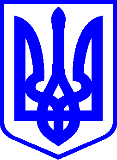 КИЇВСЬКА МІСЬКА РАДАІІ СЕСIЯ   ІХ СКЛИКАННЯРІШЕННЯПРОЄКТПро внесення змін до таблиці № 1 до додатка 5 до рішення Київської міської ради від 23.06.2011 
№ 242/5629 «Про встановлення місцевих податків і зборів у м. Києві»Відповідно до Податкового кодексу України, Закону України «Про місцеве самоврядування в Україні», з метою врахування інтересів мешканців Києва та створення достатньої кількості місць для паркування транспортних засобів,
Київська міська радаВИРІШИЛА:Включити до таблиці № 1 до додатка 5 до рішення Київської міської ради 
від 23.06.2011 № 242/5629 «Про встановлення місцевих податків і зборів у 
м. Києві» (у редакції рішення Київської міської ради від 31.08.2021 № 2185/2226) такі позиції:2. Нумерацію таблиці № 1 до додатка 5 до рішення Київської міської ради 
від 23.06.2011 № 242/5629 «Про встановлення місцевих податків і зборів у м. Києві» (у редакції рішення Київської міської ради від 31.08.2021 № 2185/2226) привести у відповідність до змін, передбачених пунктом 1 цього рішення.3. Це рішення офіційно оприлюднити відповідно до вимог законодавства.4. Контроль за виконанням цього рішення покласти на постійну комісію Київської міської ради з питань бюджету, соціально-економічного розвитку та інвестиційної діяльності.Київський міський голова							  Віталій КЛИЧКОПОДАННЯ:Депутат Київської міської ради    					Георгій ЗАНТАРАЯПОГОДЖЕНО: Постійна комісія Київської міської ради з питань бюджету, соціально-економічного розвитку та інвестиційної діяльностіГолова			         Андрій ВІТРЕНКОСекретар	                     Владислав АНДРОНОВПостійна комісія Київської міської ради з питань транспорту, зв'язку та реклами		Голова									    Олексій ОКОПНИЙСекретар									         Ігор ГАЛАЙЧУКНачальник управлінняправового забезпечення діяльностіКиївської міської ради						   Валентина ПОЛОЖИШНИКСолом’янський р-нСолом’янський р-нСолом’янський р-нСолом’янський р-нСолом’янський р-нСолом’янський р-нСолом’янський р-нСолом’янський р-нвул. Святослава Хороброго, 16-18 (розподільча полоса)481200,0552,065,5вул. Петра Радченка, 27-29541350,0621,071,5 Дніпровський р-н Дніпровський р-н Дніпровський р-н Дніпровський р-н Дніпровський р-н Дніпровський р-н Дніпровський р-н Дніпровський р-нвул. Дніпровська набережна, 23А35875,0402,046,5Дарницький районДарницький районДарницький районДарницький районДарницький районДарницький районДарницький районДарницький районпросп. Миколи Бажана, 17701750,080594,5